Név:____________________________________________________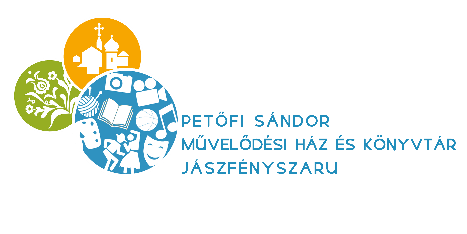 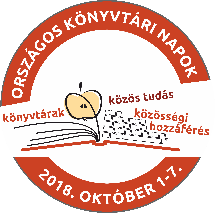 Osztály:___________                                          Pontszám:___________Leadási határidő:__________________________________________FELADATLAP – Már tudok olvasni sorozat tetszőlegesen kiválasztott kötete feladatA választott könyv szerzője: ___________________________________________________A választott könyv címe:______________________________________________________feladat Tetszett- e a könyv? Miért?              ____________________________________________________________________________                              ____________________________________________________________________________              ____________________________________________________________________________feladat Ki volt a kedvenc szereplőd? Miért?___________________________________________________________________________________________________________________________________________________________________________________________________________________________________feladat Rajzolj olyan új könyvborítót, hogy másoknak is kedve legyen elolvasni ezt a könyvet!Jó olvasást kívánunk! A feladatlap kitöltéséhez sok sikert!A könyvtárosok